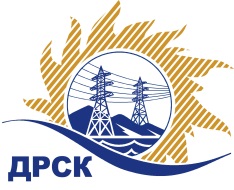 Акционерное Общество«Дальневосточная распределительная сетевая  компания»Протокол № 207/ПрУ-ВПзаседания закупочной комиссии по выбору победителя по открытому запросу предложений на право заключения договора на оказание услуг «Обслуживание пожарной сигнализации»ЕИС № 31503054605Способ и предмет закупки: открытый запрос предложений на право заключения Договора на оказание услуг «Обслуживание пожарной сигнализации», закупка 250 ГКПЗ 2016ПРИСУТСТВОВАЛИ: члены постоянно действующей Закупочной комиссии АО «ДРСК»  2-го уровня.ВОПРОСЫ, ВЫНОСИМЫЕ НА РАССМОТРЕНИЕ ЗАКУПОЧНОЙ КОМИССИИ: Об утверждении результатов процедуры переторжки.Об итоговой ранжировке заявок УчастниковО выборе победителя запроса предложенийРЕШИЛИ:По вопросу № 1Признать процедуру переторжки состоявшейся.Утвердить окончательные цены заявок участников.По вопросу № 2Утвердить итоговую ранжировку заявок УчастниковПо вопросу № 3Признать Победителем открытого запроса предложений на право заключения договора на оказание услуг: «Обслуживание пожарной сигнализации», участника, занявшего первое место в итоговой ранжировке по степени предпочтительности для заказчика: ООО «Региональное предприятие механизации строительного производства» (692919, г. Находка, ул. Постышева, 14 А)  на условиях: стоимость предложения 3 546 162,72 руб. без учета НДС. 4 184 472,00 руб. с учетом НДС. Срок оказания услуг: с 01.02.2016 г. - 31.01.2017 г. Условия оплаты: в течение 30 календарных дней числа месяца, следующего за отчетным. Гарантийные обязательства: на заменяемое оборудование – 2 года. Заявка имеет правовой статус оферты и действует до 31.12.2016 г.Коротаева Т.В.397-205город  Благовещенск«20» января 2016 года№п/пНаименование Участника закупки и его адресОбщая цена заявки до переторжки, руб. без НДСОбщая цена заявки после переторжки, руб. без НДСООО «Региональное предприятие механизации строительного производства» (692919, г. Находка, ул. Постышева, 14 А)3 546 162,72не поступила2.ООО «ДАЛЬШИПСЕРВИС» (690068, г. Владивосток, ул. Кирова, 23, каб. 318)3 550 400,00не поступилаМесто в итоговой ранжировкеНаименование и адрес участникаЦена заявки до переторжки без НДС, руб.Окончательная цена заявки без НДС, руб.1 местоООО «Региональное предприятие механизации строительного производства» (692919, г. Находка, ул. Постышева, 14 А)3 546 162,723 546 162,722 местоООО «ДАЛЬШИПСЕРВИС» (690068, г. Владивосток, ул. Кирова, 23, каб. 318)3 550 400,003 550 400,00Ответственный секретарь Закупочной комиссии: Елисеева М.Г. _____________________________